GIẢI BÀI TẬP TOÁN LỚP 3CÁC SỐ CÓ BỐN CHỮ SỐBài 1 (trang 92 SGK Toán 3): Viết (theo mẫu):
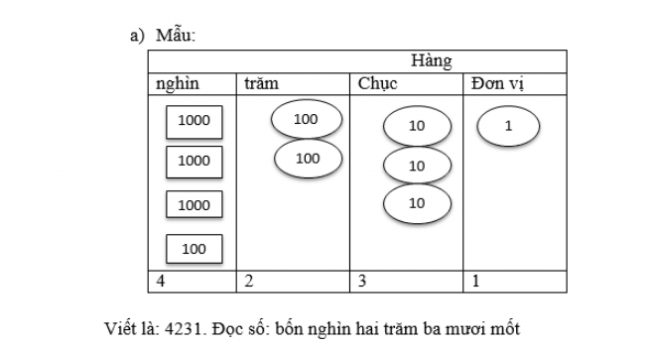 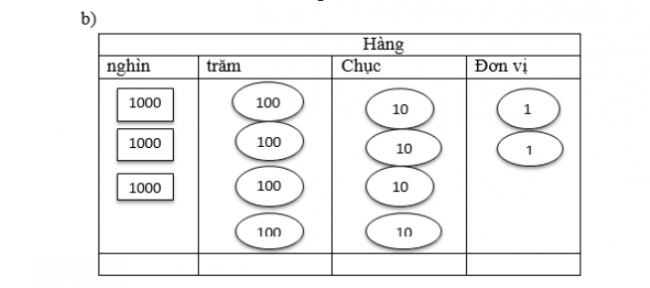 Hướng dẫn giải: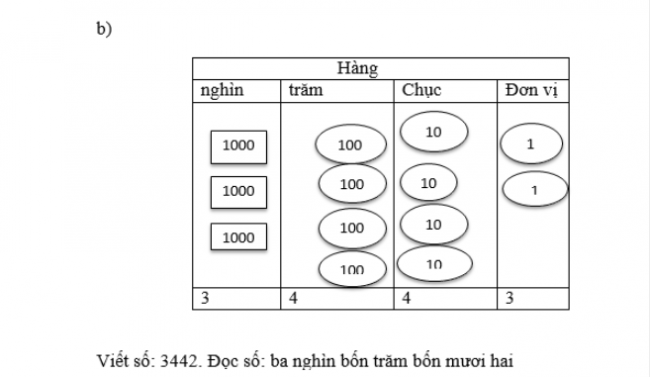 Bài 2 (trang 93 SGK Toán 3): Viết (theo mẫu):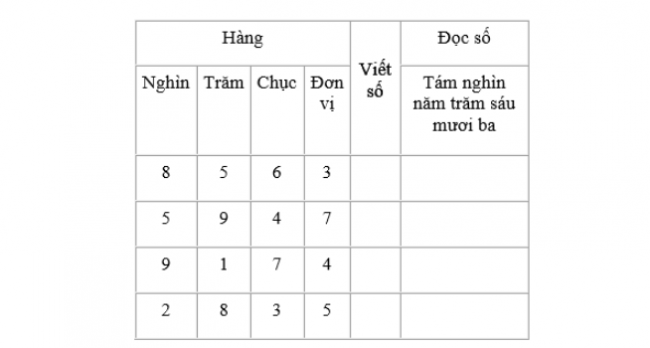 Hướng dẫn giải: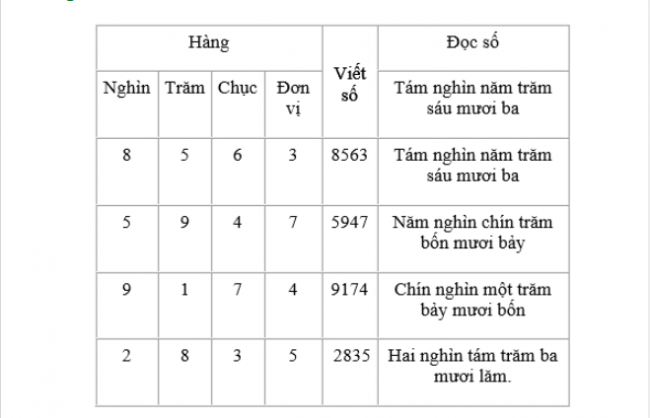 Bài 3 (trang 93 SGK Toán 3): Số?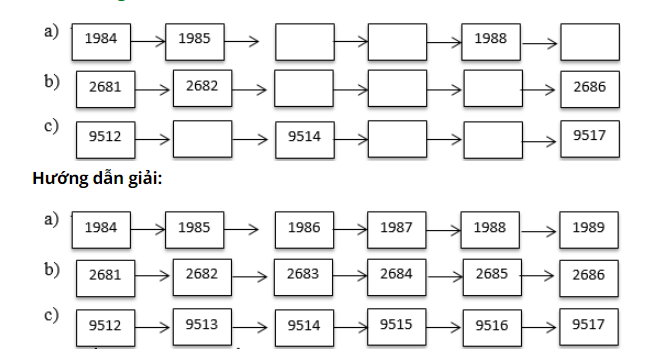 